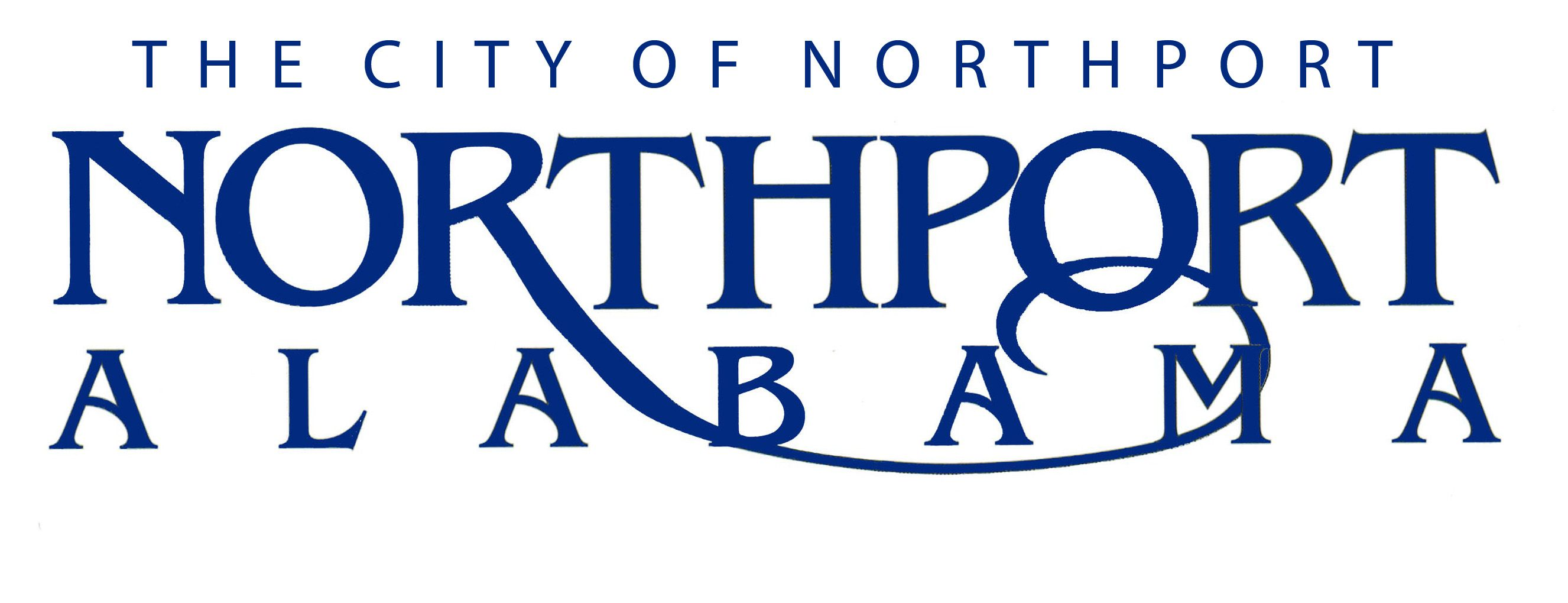 LABORER  Summary	Under immediate supervision, performs work in any of the Public Works Divisions.  Work is of a repetitive, routine, manual nature. DUTIES AND RESPONSIBILITIES  A.	GENERAL (75%)Operates as part of a garbage collection team.  B.	 OTHER (25%) Operates as part of a trash collection team.Mows, weed-eats, and picks up trash along rights of way.Performs janitorial work as needed.Performs other reasonably related tasks in a safe manner as assigned by immediate or other supervisors as required.JOB SPECIFICATIONS  	Qualifications:May be required to possess a current driver’s license and have a safe driving record to occasionally drive a City vehicle.  Must have a high school diploma or general education degree (GED)Prefer experience in performing heavy manual labor.  Must maintain regular attendance on the job.  Knowledge, Skills and Abilities:Knowledge of the traffic laws, ordinances and rules involved in the operation of motor vehicles. Knowledge of occupational hazards and applicable safety 	precautions in general construction and maintenance operations particularly as these requirements relate to work around construction equipment, trench excavations and traffic areas. Skill in the operation of various types of light equipment normally used in construction of Public WPhysical condition to perform heavy manual labor for extended periods of time, under unfavorable climatic conditions. Ability to comprehend and follow specific oral instructions.Ability to maintain effective working relationships with other employees.Must be able to work overtime and call outs as needed.  Physical Characteristics:See well enough to interpret routine hand signals and detect oncoming traffic. Hear well enough to detect warning horns and signals. Be able to work safely and effectively on garbage collection vehicles and other vehicles. Have ability to mount or dismount various types of vehicles. Have ability to move freely in, out and around storm sewers, drainage systems and construction sites. Have the strength to move containers and/or equipment weighing at least 100 pounds. 